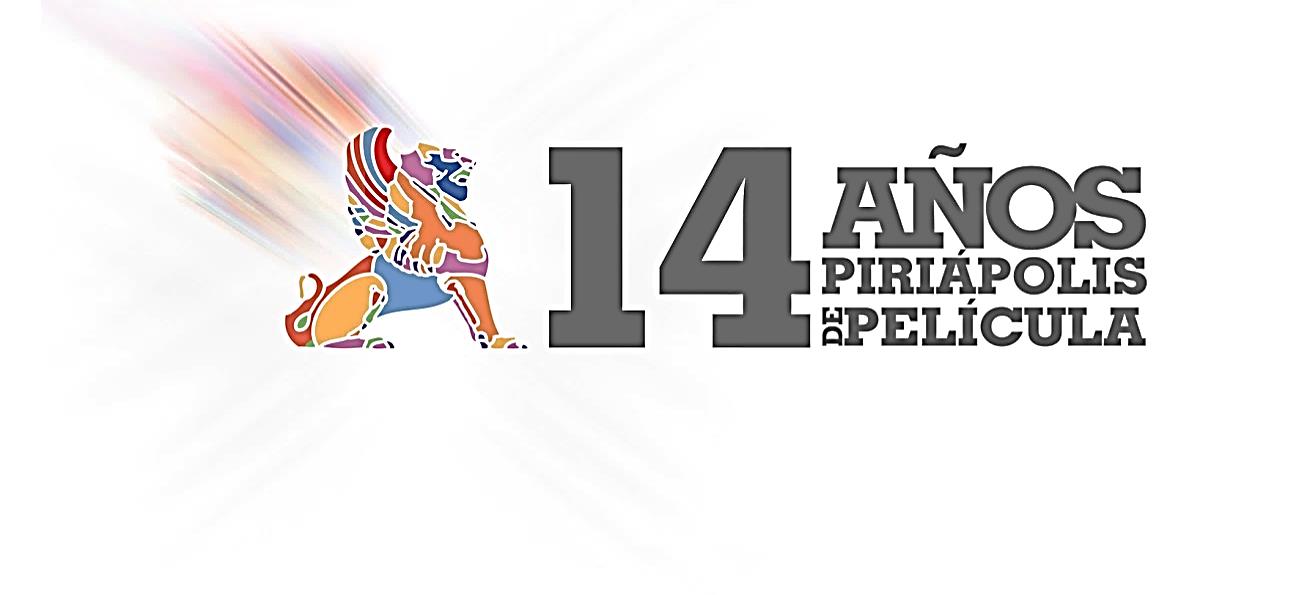 14° Festival Internacional Piriápolis de Película4, 5 y 6 de agostoArgentino Hotel  -  PiriápolisGacetilla de PrensaEl mejor cine de la región y de Iberoamérica se dará cita en la décimo cuarta edición del Festival Internacional Piriápolis de Película que tendrá lugar del 4 al 6 de agosto en el Argentino Hotel de Piriápolis.Más de sesenta producciones entre cortos y largos de veinte países, participarán en las distintas secciones del festival, a lo largo de tres intensas jornadas. El festival abrirá sus puertas el viernes 4, a las 20 horas con la avant-première de la producción franco- uruguaya Una vida lejana, del galo Olivier Peyon, protagonizada por los franceses Isabelle Carré y Ramzy Bedia, junto a la argentina María Dupláa y la uruguaya Virginia Méndez, con la revelación del pequeño Dylan Cortés. Esta historia dramática presenta la desesperada búsqueda de una mujer francesa, que llega a nuestro país en procura de recuperar a su hijo, quien fue traído en forma clandestina por su esposo uruguayo. Junto a un asistente social francés, la mujer emprende un viaje que la llevará al interior, confrontando con un inesperado dilema. Con rodaje en Montevideo y Florida.El festival rinde este año tributo a reconocidas figuras del mundo del cine y el espectáculo. La cantante, actriz y artista multifacética Nacha Guevara recibirá el Premio Especial del Municipio de Piriápolis. Personalidades como Carlos Perciavalle y Soledad Silveyra obtuvieron este galardón en anteriores ediciones. La artista también participará en un acto recordatoria del director Eliseo Subiela, con quien trabajó en El lado oscuro del corazón, uno de sus filmes más recordados.El actor argentino Jorge Marrale, figura del cine, el teatro y la televisión, recibirá el Premio Especial a la Trayectoria y presentará dos de sus obras más recientes. Se trata de Maracaibo, de Miguel Ángel Rocca, donde compone a un padre desesperado por el asesinato de su hijo, mientras en La valija de Benavidez, de Laura Casabé, interpreta a un siniestro y manipulador psiquiatra envuelto en una sátira sobre el mundo del arte.Como novedad, este año la Embajada de Chile se suma al festival con una muestra retrospectiva sobre el destacado actor Alejandro Goic (Los 33), quien recibirá un Premio Especial y del que se podrán ver los filmes Carne de perro y Jesús, ambas de Fernando Guzzoni, Bombal, de Marcelo Ferrari y la premiada El club, de Pablo Larraín.Del más reciente cine argentino llegan destacados ejemplos como el thriller El pampero, de Matías Lucchesi que arma un sólido relato con tres personajes, Julio Chávez, César Troncoso y Pilar Gamboa, encerrados en un tenso clima a bordo de un velero en la zona de Tigre. Distinguida con el lauro de la crítica internacional en el último Festival de Mar del Plata, la propuesta de Los globos, dirigida y protagonizada por Mariano González, enfrenta el tema de la paternidad desde una mirada diferente y humana. Por su parte Primavera, de Santiago Giralt, es una comedia que  gira entorno a un niño de once años en sus primeros intentos amorosos, en una propuesta con destacado elenco que integra Mike Amigorena, Chino Darín y Catarina Spinetta. Una nutrida delegación encabezada por Mike Amigorena y el director Santiago Giralt, acompañarán esta presentación de esta película que se encuentra nominada al Cóndor de Plata, por la labor de Luisa Kuliok y Moria Casán. Otro invitado especial que llegará al festival es el actor y realizador Gustavo Garzón, quien participa en Madraza, ópera prima de Hernán Aguilar, que se acerca a una historia de venganza y muerte con una ama de casa interpretada por Loren Acuña convertida en sorpresiva asesina serial. Garzón además presentará un anticipo de un documental sobre chicos con síndrome Down, que está terminando.El humor negrísimo y desbordante está también presente en El Bar, la más reciente creación de Alex de la Iglesia (El dia de la bestia, Muertos de risa), con un grupo variopinto de personajes encerrados en el local del título y que viven una caótica situación. Hay un elenco multiestelar en esta brillante producción donde figuran Mario Casas, Blanca Suárez, Cármen Machi y Alejandro Awada.La coproducción brasileño – uruguaya La superficie de la sombra, de Paulo Nascimento, trae a un hombre que llega a una zona fronteriza (el Chuy), donde una amiga acaba de fallecer. Un clima de misterio y magia envuelve a los personajes en una sugestiva propuesta protagonizada por Leonardo Machado, César Troncoso y Giovanna Echeverría. La boliviana Viejo caradura, de Kiro Russo se introduce con singular humor en el mundo de los mineros, para trazar el periplo de un personaje inmerso en una eterna borrachera. La película resultó premiada en festivales como el Bafici y ha sido toda una revelación.El festival se asocia al centenario del gran escritor Augusto Roa Bastos, con la presentación del documental El portón de los sueños, de Hugo Gamarra. Del destacado documentalista Néstor Frénkel se podrá ver Los ganadores, donde se introduce con tono paródico en el especial mundo de los eventos donde se premia a mucha gente. La película recibió el premio como mejor filme argentino en el festival de Mar del Plata.El cine uruguayo marca su presencia a través de una exhibición especial de Mi mundial, de Carlos Morelli, una historia sobre un niño prodigio del fútbol, que será ofrecida en una versión adaptada para ser accesible para público con capacidades diferentes. La presentación se inscribe en la política de accesibilidad que lleva adelante el Argentino Hotel y contará con la presencia de parte del elenco.Por segundo año el festival ofrece un espacio al cine de los países de Europa del este a través de una presentación organizada por el Festival de Cine “Al Este del Plata”, que coordina Ariadna Sionta y se realizará en su cuarta edición el próximo octubre en Buenos Aires. Se podrán ver en forma exclusiva las producciones La vida nocturna, del esloveno Damjan Kozole, Humedad, del serbio Nikola Ljuka y la producción húngara La otra orilla, de Giorgi Ovashvili. Algunos de estos títulos se presentarán en la Casa de la Cultura de Piriápolis, con el apoyo del Cine Club local.Campusano en retrospectivaEl singular realizador argentino José Celestino Campusano es objeto de una retrospectiva organizada por Victoria Chiaffone y Marcelo Páes en la tradicional Sección Otrocampo, destinada al cine más independiente, desafiante y experimental. De su extensa obra se podrán ver Vil romance, Fango, El perro Molina, El arrullo de la araña y la reciente Cícero impune, presentada en el último Bafici.Campusano llegará junto a su socio, el productor Martiniano Caballieri, quienes dictarán un Workshop de creación VR y 360, destinado a interesados en nuevas narrativas digitales en 360, con ejemplos realizados por el propio director en Estados Unidos y en Bolivia. También ofrecerán una charla informativa sobre el Clúster Audiovisual de la Provincia de Buenos Aires.FantaPiria y competencia de cortosPor décimo tercer año consecutivo, FantaPiria, coordinada por Alejandro Yamgotchian, estará presente en Piriápolis de Película con una selección de materiales que incluye estrenos exclusivos para Uruguay (tanto en cortos como en largometrajes), y hasta clásicos no tan conocidos por el gran público.El viernes 4 se ofrecerá La valija de Benavidez, thriller psicológico de la realizadora independiente argentina Laura Casabé (El hada buena: una fábula peronista, 2010), adobado con elementos fantásticos de terror (género preferido de la cineasta), ciencia ficción y humor negro. Protagonizado por Guillermo Pfenning con participación de destacado elenco donde figura Norma Aleandro y Jorge Marrale.El sábado 5 se presentará Furiosa, comedia negra canadiense, realizada por el chileno Juan José Cea Escobar, acompañada por el estreno del corto La peste, de Guillermo Carbonell, y con música de su viejo compañero de trabajo, Fede Álvarez. Culmina el domingo 6 con Más astuto que nunca, del conocido M. Night Shyamalan (El sexto sentido), toda una curiosidad, complementada con el corto Yo y nadie más, de Marcelo Fabani.Más de trescientos trabajos se presentaron para la tradicional Competencia Iberoamericana de Cortos, que finalmente incluye una veintena de cortometrajes de la región e internacionales a presentarse el sábado 5 y domingo 6 en la sala B del festival.  Evaluará el material un jurado de lujo integrado por el crítico argentino Pablo De Vita, el cineasta argentino Javier Olivera, la especialista brasileña Mónica Kanitz, el realizador paraguayo y director de la Cinemateca de Asunción Hugo Gamarra, y el cineasta Mario Handler, figura esencial del cine nacional. Se ha establecido además un jurado estudiantil, integrado por tres jóvenes estudiantes de la Licenciatura de Medios Audiovisuales de Playa Hermosa. Igualmente se exhibirán los más recientes premios del Festival de Cortos de Huesca, uno de los más importantes del mundo, con títulos que van seleccionados directamente al Oscar. La presentación se realiza con el auspicio del Centro Cultural de España.Por primera vez, una selección de trabajos del estudiantado del Bachillerato Audiovisual del Polo Educativo Tecnológico (PET) Arrayanes forma parte del festival. Son trabajos producidos en el marco del aprendizaje, experiencias recogidas a lo largo de los tres años de clase con jóvenes cuyas edades oscilan entre 15 y 27 años. El PET Arrayanes se encuentra en el kilómetro 7 del Camino de los Arrayanes, justo donde se cruza con la Ruta Interbalnearia, fue inaugurado en 2013 y tiene capacidad para albergar cien estudiantes. Nuevamente Uruguay Campus Film, coordinado por Víctor Vicente, se hace presente, este año con Taller de dirección de actores a cargo del reconocido docente, guionista, realizador y director de actores, el británico Anthony Fletcher. El curso intensivo a lo largo de dos jornadas, es libre pero requiere inscripción en el momento y los asistentes recibirán un certificado de asistencia. Los interesados pueden solicitar información e inscribirse al email: info@ucf.edu.uy .  www.facebook.com/labucf  Los cupos son limitados.Habrá además diversas actividades paralelas, charlas con los artistas y un encuentro con el actor Jorge Marrale, el sábado 5 a las 11.30 horas, en el que participará el especialista argentino Alfredo Friedlander, y el actor y periodista Carlos Hugo Aztarain.Mucho material de interés se podrá encontrar en la Revista Piriápolis de Película, con abundantes notas sobre las películas y entrevistas a los homenajeados, detalles de la programación y materiales destinados a cinéfilos y el público en general.Toda la información de la programación se estará comunicando también a través de la página web www.piriapolisdepelicula.com   y en el Facebook Festival Piriápolis de Película. La Dirección Artística del evento está a cargo de Jorge Jellinek y  el  Prof. Gustavo Iribarne, y la coordinación a cargo de Pilar Torrado (Dpto. de Prensa  Argentino Hotel Casino & Resort)  y  Susana Trías (Dpto. de Cultura Argentino Hotel Casino & Resort).La empresa Efecto Cine, con la coordinación de Diego Parodi, es la responsable de la excelente calidad de imagen y sonido en las proyecciones.Se cuenta con el apoyo del Instituto de Cine y Audiovisual del Uruguay (ICAU), y el Instituto Nacional de Cine y Artes Audiovisuales de Argentina (INCAA), además de la Declaratoria de Interés del Ministerio de Educación y Cultura (MEC), del Ministerio de Turismo y Ministerio de Industria, Energía y Minería (MIEM), Antel,  la Intendencia de Maldonado y el Municipo de Piriápolis.Agradecemos la difusión y los esperamos en el Festival.Pilar TorradoDpto. de Prensa y RR.PP.Argentino Hotel Casino & Resortwww.argentinohotel.comMóvil (598 99) 640709